Отчет о проведении анонимного анкетирования среди населения по определению уровня информированности о ВИЧ-инфекции Клуб с.Холмушино Количество респондентов:20Отметьте известные Вам пути передачи ВИЧ-инфекции? Как можно обнаружить ВИЧ - инфекцию у человека? (один ответ) Предшествует ли заболеванию скрытый период, когда внешних проявлений нет, а человек уже является вирусоносителем и может заражать других людей? (один ответ) Может ли ВИЧ - инфицированная женщина родить здорового ребенка? (один ответ) Как Вы считаете, есть ли лекарства, способные улучшить и продлить жизнь ВИЧ - инфицированному человеку? (один ответ)  6.Какие, по Вашему мнению, меры следует предпринять в случае опасности заражения ВИЧ -инфекцией? (выберите все варианты ответов, соответствующие Вашей точке зрения) Знаете ли Вы, куда в случае необходимости надо обратиться, чтобы сдать анализ на ВИЧ - инфекцию? (один ответ) Значима ли для регулярность получения информации о ситуации и распространенностью ВИЧ-инфекции и методах борьбы с ней? (один вариант) 9.Возраст:  10.Пол:  11. Образование:  12. Занятость: Отчет о проведении на территории МКУК Тайтурский КСККлуб с.Холмушинорайонной информационной акции «Есть время задуматься», посвященной Международному дню памяти людей, умерших от СПИДа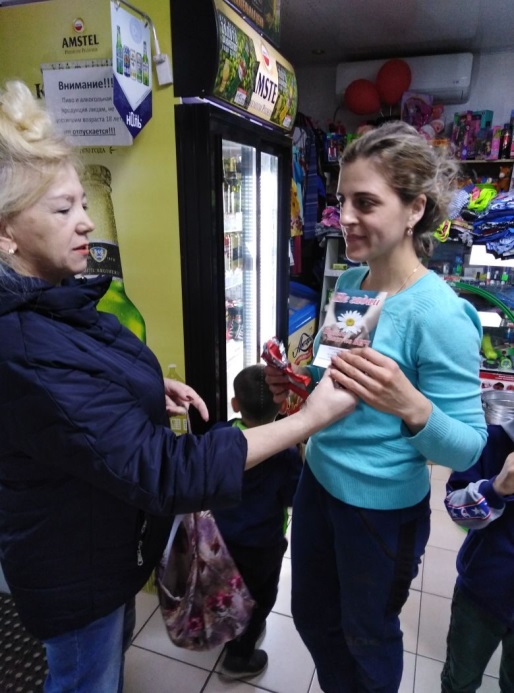 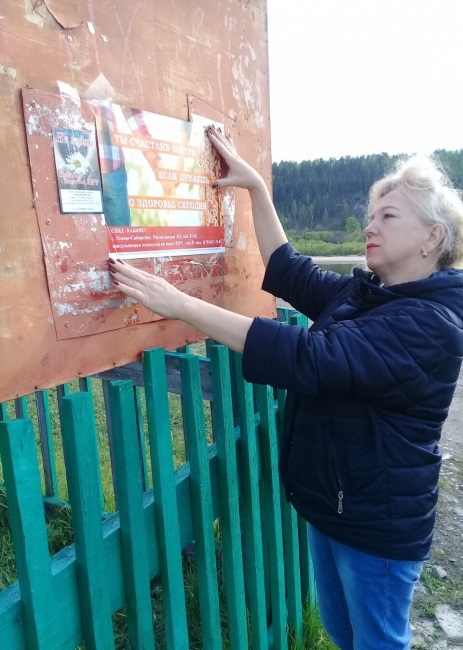 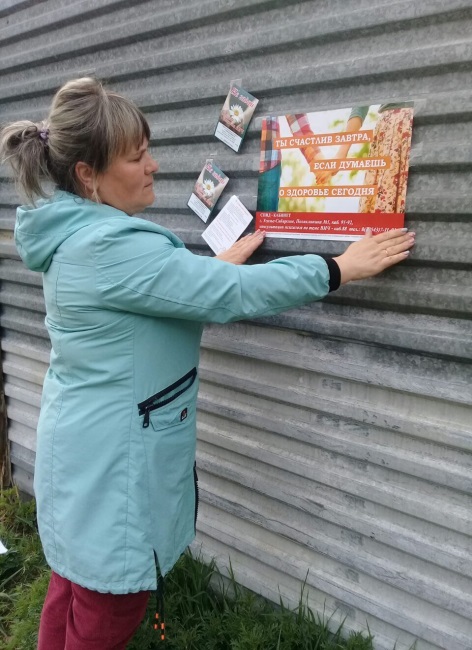 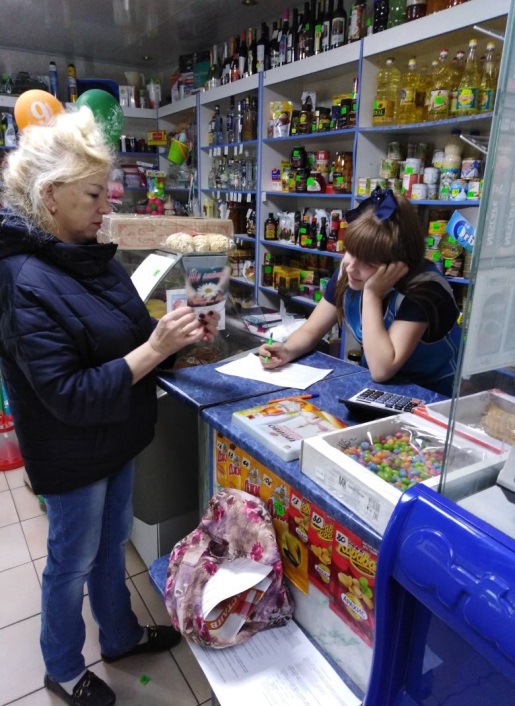 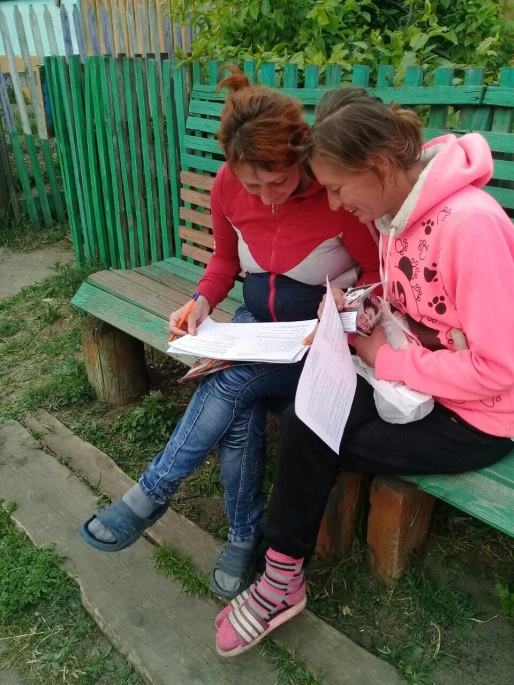 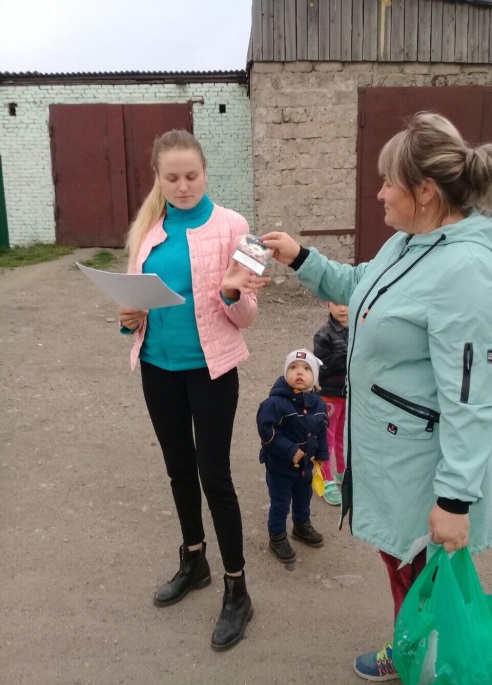 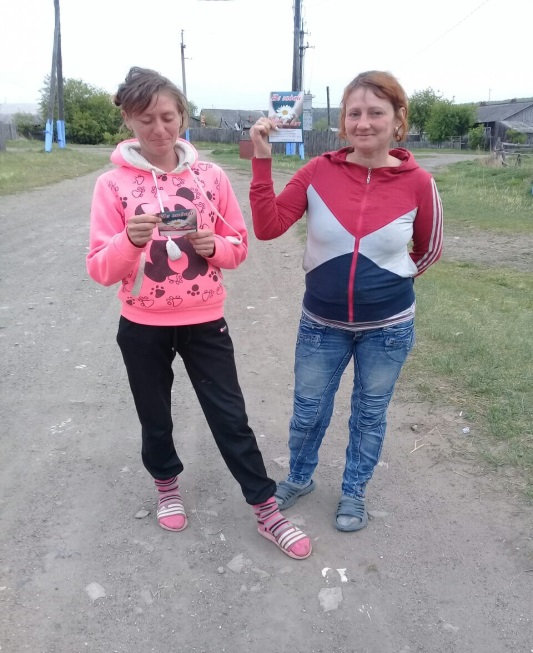 ККурение (передача сигареты другому лицу) 0   Плавание в бассейне          0СИспользование для инъекций общих (не одноразовых или нестерильных) игл и шприцев 16   Через поцелуи 1    От матери к ребёнку (во время беременности, родов, через грудное молоко)          14    При рукопожатии 0ННезащищённые половые контакты      20    Использование нестерильного оборудования для пирсинга и татуировок 14    Укусы насекомых 1    Использование общих бритвенных или маникюрных принадлежностей 15З  Затрудняюсь ответить 0по внешнему виду при сдаче анализа крови на ВИЧ   затрудняюсь ответить  	2 	19                                          0Да, такой период есть нет затрудняюсь ответить 14                             2                                                         4нет, ни при каких условиях да, если регулярно принимает лекарства по предписанию врача   затрудняюсь ответить  	1                                 18                                 1да нет затрудняюсь ответить  	16                           1                                       3применить гигиенические процедуры пройти незамедлительно обследование пройти неоднократное обследование ожидать проявление каких либо признаков затрудняюсь ответить 4                      12                                 13                                                                                       	0                      2да нет затрудняюсь ответить  	16                         	1 	3данетзатрудняюсь ответить 	15                                                                                                                                                           	3 	215-20 21-40 41 и старше  	7 	7 	6   Муж    Жен  	6                    14высшее средне-специальное среднее  2 9 9Р работа постоянная 9Р работа временная  	2уучащийся, студент  	6З  занят домашним хозяйством, нахожусь в ддекретном отпуске  	0    временно не работаю, безработный  	3№ Мероприятие с кратким описанием Дата проведения Количество участников Ответственные 1.Раздача тематических листовок;  17.05.2020г  38  Олейникова.Н.П.Чечит.Л.С.2.Размещение тематических материалов на своих официальных сайтах Группа в вайбере «Клуб с.Холмушино»;«Тайтурский КСК»;МКУК «Тайтурский» КСК18.05.2020 г. 76 Олейникова.Н.П.Чечит.Л.С.3. Проведение анонимного анкетирования среди населения по определению уровня информированности о ВИЧ-инфекции17.05.2020г20Олейникова.Н.П.Чечит.Л.С. 